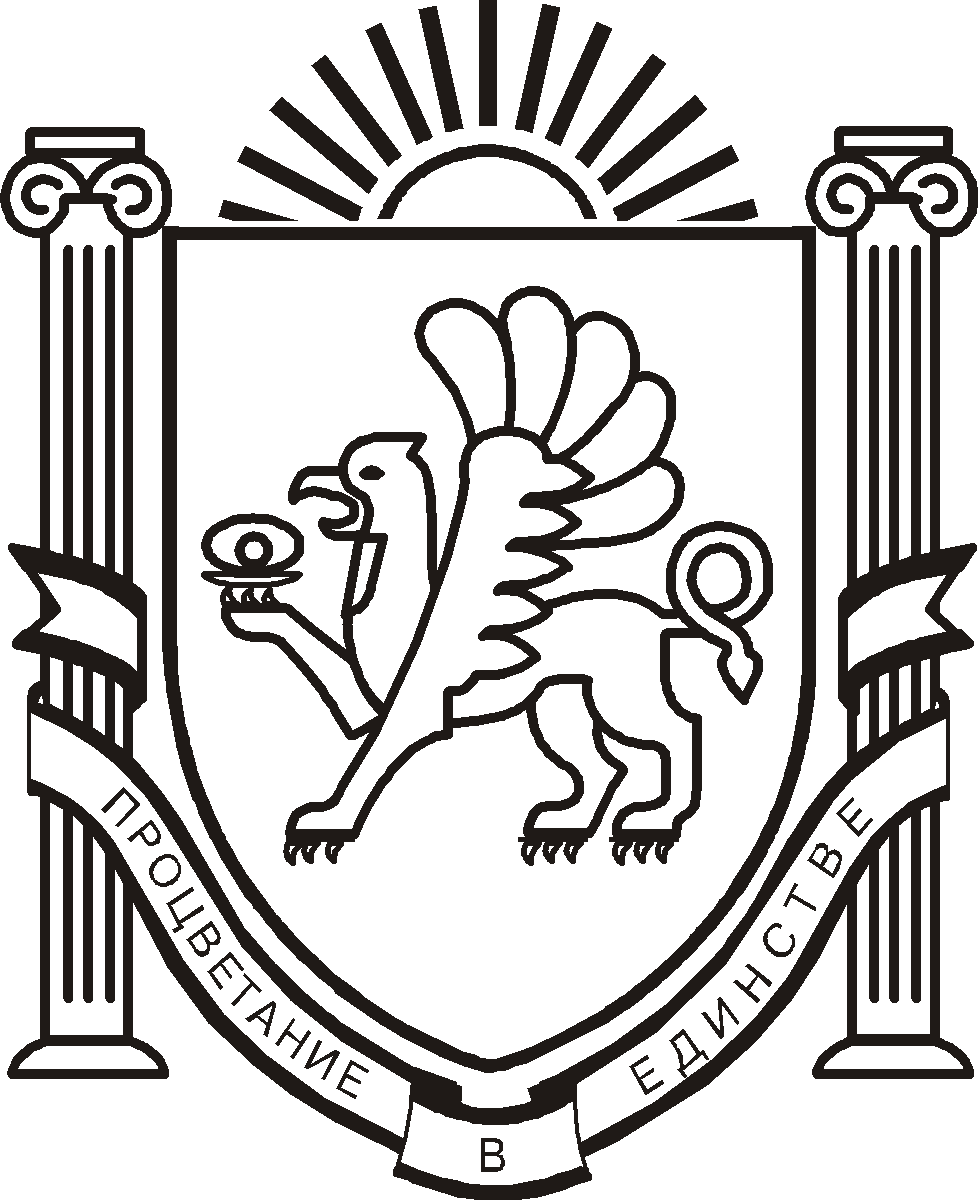 РЕСПУБЛИКА КРЫМБАХЧИСАРАЙСКИЙ РАЙОНАРОМАТНЕНСКИЙ СЕЛЬСКИЙ СОВЕТРЕШЕНИЕ38-ая сессия									1-го созываот 28 сентября 2017 г. 					№316				с. АроматноеО внесении изменений в Порядок обнародованияМуниципальных правовых актовАроматненского сельского совета, утвержденного Решением Ароматненского сельского совета от 05.03.2015 № 72Рассмотрев экспертное заключение Министерства юстиции Республики Крым от 27 марта 2017 года, в соответствии с Федеральным законом от 6 октября 2003 года № 131-ФЗ «Об общих принципах организации местного самоуправления в Российской Федерации», Устава муниципального образования Ароматненское сельское поселение Бахчисарайского района Республики Крым, с целью обеспечения доведения до сведения граждан, проживающих на территории Ароматненского сельского поселения, нормативных правовых актов органов местного самоуправления, затрагивающих права, свободы  и обязанности человека и гражданинаАРОМАТНЕНСКИЙ СЕЛЬСКИЙ СОВЕТ РЕШИЛ:1. Внести в Порядок обнародования нормативных правовых актов органов местного самоуправления Ароматненского сельского поселения, утвержденного Решением Ароматненского сельского совета от 05.03.2015 № 72 (далее – Порядок) следующие изменения:1.1. Статью 1 настоящего Порядка изложить в новой редакции: «Статья 1. Порядок обнародования муниципальных актов1. Решения Ароматненского сельского совета вступают в силу по истечении 10 дней со дня их подписания Председателем Ароматненского сельского совета, если иное не определено самим решением.Нормативные правовые акты Ароматненского сельского совета о налогах и сборах вступают в силу в соответствии с Налоговым кодексом Российской Федерации.Решения Ароматненского сельского совета о принятии Устава Поселения или внесении изменений и дополнений в настоящий Устав вступают в силу после государственной регистрации и официального опубликования (обнародования).2. Правовые акты Председателя Ароматненского сельского совета, иных должностных лиц местного самоуправления вступают в силу со дня их подписания, если иное не установлено самими актами.3. Муниципальные нормативные правовые акты, затрагивающие права, свободы и обязанности человека и гражданина, вступают в силу после их официального опубликования (обнародования).4. Каждый муниципальный правовой акт должен содержать его реквизиты: наименование, дату его подписания (для правовых актов, принятых Ароматненским сельским советом - также дату его принятия Ароматненским сельским советом), регистрационный номер, наименование должностного лица, подписавшего правовой акт, печать.5. Решения Ароматненского сельского совета о бюджете Поселения, об отчете о его исполнении, об установлении местных налогов и сборов, Регламент Ароматненского сельского совета, иные нормативные правовые акты, принятые Ароматненским сельским советом, должны быть официально опубликованы (обнародованы) в семидневный срок со дня их подписания, за исключением муниципальных нормативных правовых актов или их отдельных положений, содержащих сведения, распространение которых ограничено федеральным законом.6. Обязательному официальному опубликованию (обнародованию) подлежат также ненормативные правовые акты о назначении муниципальных выборов, местного референдума, голосования по отзыву депутата Ароматненского сельского совета, по вопросу изменения границ, преобразования Поселения, избрании Председателя Ароматненского сельского совета и его заместителя, и иные акты в соответствии с законодательством.7. Ненормативные муниципальные правовые акты, официальное опубликование (обнародование) которых в соответствии с законодательством или настоящим Уставом не является обязательным, могут быть опубликованы (обнародованы) по решению издавших их органов или должностных лиц местного самоуправления Поселения.8. При опубликовании (обнародовании) указываются реквизиты муниципального правового акта.9. Официальное опубликование (обнародование) муниципальных правовых актов осуществляется посредством:- опубликования текста правового акта в печатных средствах массовой информации, учрежденных органами местного самоуправления Поселения, либо иных печатных средствах массовой информации, распространяемых на территории Поселения. При опубликовании текста правового акта в иных печатных средствах массовой информации должна быть отметка о том, что данное опубликование является официальным;- рассылки (раздачи) в централизованном порядке текста правового акта жителям Поселения, в том числе в виде специального печатного издания;- размещения текста правового акта на специальных информационных стендах на территории населенных пунктов Поселения. Количество указанных стендов и места их расположения утверждаются Ароматненским сельским советом и должны обеспечивать возможность беспрепятственного ознакомления с текстом муниципального правового акта жителями Поселения.10. При опубликовании (обнародовании) муниципального правового акта должны быть указаны дата выхода печатного средства массовой информации либо сведения о дате обнародования соответствующего акта, которые должны соответствовать дате начала рассылки (раздачи) акта или его размещения на информационном стенде.11. Муниципальные нормативные правовые акты, затрагивающие права, свободы и обязанности человека и гражданина, устанавливающие правовой статус органов местного самоуправления, муниципальных предприятий и учреждений, направляются Председателем Ароматненского сельского совета в уполномоченный орган исполнительной власти Республики Крым для включения в регистр муниципальных нормативных правовых актов Республики Крым в установленные законодательством сроки.12. Дополнительно к официальному опубликованию (обнародованию) текст правового акта размещается на официальном сайте Поселения.Настоящее решение вступает в силу со дня его официального обнародования.3. Контроль за исполнением настоящего решения возложить на постоянную комиссию, по депутатской этике, организации работы совета, законодательству и правопорядку, охране прав и межнациональных отношения.Председатель Ароматненского сельского совета				И.А. ЛизогубУТВЕРЖДЕНО решением Ароматненского сельского совета  от «05» марта 2015г. № 72(в редакции Решения №316 от 28.09.2017 г.)ПОЛОЖЕНИЕоб обнародовании нормативных правовых актов органов местного самоуправления Ароматненского сельского поселения1. Общие положения1. Настоящее Положение определяет порядок вступления в силу нормативных правовых актов органов местного самоуправления путем их обнародования на информационных стендах в муниципальном образовании «Ароматненское сельское поселение».2. Настоящее положение принято в соответствии с Конституцией Российской Федерации, статьей 47 Федерального закона от 6 октября 2003 года № 131-ФЗ «Об общих принципах организации местного самоуправления в Российской Федерации».3. Органы местного самоуправления, их должностные лица обязаны обеспечить каждому гражданину, проживающему на территории Ароматненского сельского поселения, возможность ознакомления с муниципальными правовыми актами, затрагивающими права, свободы и обязанности человека и гражданина, получения полной и достоверной информации о деятельности органов местного самоуправления и их должностных лиц.4. Под муниципальным нормативным правовым актом понимается нормативный правовой акт, изданный в установленном порядке. Акт уполномоченного на то органа или должностного лица органа местного самоуправления «Ароматненское сельское поселение», устанавливающий правовые нормы (правила поведения), обязательные для неопределённого круга лиц, рассчитанные на неоднократное применение и действующие независимо от того, возникли или прекратились конкретные правоотношения, предусмотренные актом.5. Официальному обнародованию подлежат муниципальные правовые акты органов местного самоуправления, затрагивающие права, свободы и обязанности человека и гражданина. Статья 1. Порядок обнародования муниципальных актов1. Решения Ароматненского сельского совета вступают в силу по истечении 10 дней со дня их подписания Председателем Ароматненского сельского совета, если иное не определено самим решением.Нормативные правовые акты Ароматненского сельского совета о налогах и сборах вступают в силу в соответствии с Налоговым кодексом Российской Федерации.Решения Ароматненского сельского совета   о принятии Устава Поселения или внесении изменений и дополнений в настоящий Устав вступают в силу после государственной регистрации и официального опубликования (обнародования).2. Правовые акты Председателя Ароматненского сельского совета, иных должностных лиц местного самоуправления вступают в силу со дня их подписания, если иное не установлено самими актами.3. Муниципальные нормативные правовые акты, затрагивающие права, свободы и обязанности человека и гражданина, вступают в силу после их официального опубликования (обнародования).4. Каждый муниципальный правовой акт должен содержать его реквизиты: наименование, дату его подписания (для правовых актов, принятых Ароматненским сельским советом - также дату его принятия Ароматненским сельским советом), регистрационный номер, наименование должностного лица, подписавшего правовой акт, печать.5. Решения Ароматненского сельского совета о бюджете Поселения, об отчете о его исполнении, об установлении местных налогов и сборов, Регламент Ароматненского сельского совета, иные нормативные правовые акты, принятые Ароматненским сельским советом, должны быть официально опубликованы (обнародованы) в семидневный срок со дня их подписания, за исключением муниципальных нормативных правовых актов или их отдельных положений, содержащих сведения, распространение которых ограничено федеральным законом.6. Обязательному официальному опубликованию (обнародованию) подлежат также ненормативные правовые акты о назначении муниципальных выборов, местного референдума, голосования по отзыву депутата Ароматненского сельского совета, по вопросу изменения границ, преобразования Поселения, избрании Председателя Ароматненского сельского совета и его заместителя, и иные акты в соответствии с законодательством.7. Ненормативные муниципальные правовые акты, официальное опубликование (обнародование) которых в соответствии с законодательством или настоящим Уставом не является обязательным, могут быть опубликованы (обнародованы) по решению издавших их органов или должностных лиц местного самоуправления Поселения.8. При опубликовании (обнародовании) указываются реквизиты муниципального правового акта.9. Официальное опубликование (обнародование) муниципальных правовых актов осуществляется посредством:- опубликования текста правового акта в печатных средствах массовой информации, учрежденных органами местного самоуправления Поселения, либо иных печатных средствах массовой информации, распространяемых на территории Поселения. При опубликовании текста правового акта в иных печатных средствах массовой информации должна быть отметка о том, что данное опубликование является официальным;- рассылки (раздачи) в централизованном порядке текста правового акта жителям Поселения, в том числе в виде специального печатного издания;- размещения текста правового акта на специальных информационных стендах на территории населенных пунктов Поселения. Количество указанных стендов и места их расположения утверждаются Ароматненским сельским советом и должны обеспечивать возможность беспрепятственного ознакомления с текстом муниципального правового акта жителями Поселения.10. При опубликовании (обнародовании) муниципального правового акта должны быть указаны дата выхода печатного средства массовой информации либо сведения о дате обнародования соответствующего акта, которые должны соответствовать дате начала рассылки (раздачи) акта или его размещения на информационном стенде.11. Муниципальные нормативные правовые акты, затрагивающие права, свободы и обязанности человека и гражданина, устанавливающие правовой статус органов местного самоуправления, муниципальных предприятий и учреждений, направляются Председателем Ароматненского сельского совета в уполномоченный орган исполнительной власти Республики Крым для включения в регистр муниципальных нормативных правовых актов Республики Крым в установленные законодательством сроки.12. Дополнительно к официальному опубликованию (обнародованию) текст правового акта размещается на официальном сайте Поселения.	Статья 2. Акты ограниченного доступа1. Не подлежат обнародованию нормативные правовые акты органов местного самоуправления «Ароматненское сельское поселение», содержащие сведения, составляющие государственную тайну или сведения, отнесенные в соответствии с действующим законодательством к категории информации секретного или конфиденциального характера, а также правовые акты, являющиеся документами индивидуального правового регулирования, непосредственно затрагивающие права, свободу и обязанности отдельного лица или круга лиц.2. Ознакомление гражданина с указанными в п.1 настоящей статьи нормативными правовыми актами, а также выдача копий распорядительных документов, не удовлетворяющих требованиям статьи 1 настоящего Положения, производится с разрешения главы «Ароматненское сельское поселение.Статья 3. Заключительные положенияФинансирование расходов по обнародованию осуществляется за счет средств бюджета Ароматненского сельского поселения Бахчисарайского района Республики Крым.